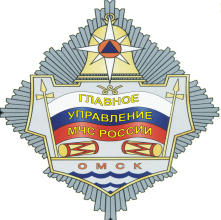 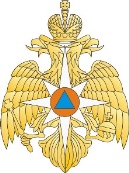 По состоянию на 12 января 2022 г. состояние оперативной обстановки с пожарами и последствиями от них характеризуется следующими показателями:Основные П Р И Ч И Н Ы возникновения пожаров в Центральном АО г. Омска:неосторожное обращение с огнём – 5 случаев;нарушение правил устройства и эксплуатации электрооборудования – 3 случая;неисправность и неправильная эксплуатация печного отопления – 1 случай;нарушение правил устройства и эксплуатации транспортных средств – 1 случай.Основные М Е С Т А возникновения пожаров в Центральном АО г. Омска:здания (помещения) жилого назначения, в т.ч. надворные постройки - 5 случаев;транспортные средства - 1 случай;открытые территории – 1 случай;складские здания - 1 случай.В случае возникновения пожара звонить01 (со стационарного телефона), 101 или 112 (с мобильного)По вопросам исполнения государственной функции по надзору за выполнением требований пожарной безопасности, по осуществлению государственного надзора в области гражданской обороны, защиты населения и территорий от чрезвычайных ситуаций природного и техногенного характера, а также осуществления предварительного расследования в форме дознания по пожарам обращайтесь по телефону 31-05-31; по адресу: г. Омск, ул. Пушкина, 54.Жители Омска и Омской области могут получить государственные услуги от МЧС России, не выходя из дома. Для получения государственной услуги в электронной форме необходимо зарегистрироваться в сети Интернет на Едином портале государственных и муниципальных услуг – www.gosuslugi.ru. В целях своевременного оповещения в случае возникновения пожара установите в жилье автономные дымовые пожарные извещатели с GSM- модулями.Количество пожаровКоличество пожаровКоличество пожаровПоследствия от пожаровПоследствия от пожаровПоследствия от пожаровПоследствия от пожаровПоследствия от пожаровКоличество пожаровКоличество пожаровКоличество пожаровПогибло людейПогибло людейПогибло людейПолучили травмыПолучили травмы20212022+ %20212022+ %20212022Всего по области203114-44 %173-82 %67Всего по  г. Омск8344-47 %81-88 %22Центральный АО2512-52 %40-4 сл.10Ленинский АО2110-52 %10 -1 сл.00Кировский АО187 -61 %20-2 сл. 10Октябрьский АО5980 %01+1 сл.02Советский АО146-57 %10-1 сл.00 ТелефондоверияТелефондоверияГлавное управление МЧС России по Омской области                                              8 (3812) 94-83-33Телефондоверия